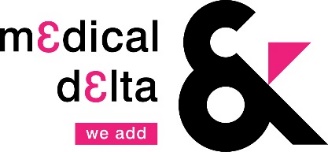 Medical Delta Talent Acceleration Call proposal format 2021Please use a maximum of four pages.Title of the proposalApplicants1.1	Main applicantState the name, affiliation, position (including % of full-time employment), and contact details of the main applicant. 1.2	Co-applicant(s)State the name, affiliation, position (including % of full-time employment), and contact details of the co applicant(s). SummaryGive a general summary of the project for non-experts using a maximum of 200 words. Project description3.1	ObjectivesDescribe the objectives of the project and the relation to the foreseen grant application.3.2	Milestones and deliverablesGive a clear indication of the step-by-step plan and the intended results of the project. 3.3	Fit to Medical DeltaAddress the quality and originality of this project, the clinical need of the study, and the added value to a Medical Delta scientific program (an overview of the MD programs can be viewed on our website).4.3	Project teamAddress the fit between the aims and objectives of the project, and the expertise of the project team members.Financial planningClarify expenditures and summarize the amounts in the table below. For personnel indicate type(s) of position(s), duration and (part)time fraction(s). For materials please specify. If there are other costs, be specific in the description.